БОЙОРОК                                               РАСПОРЯЖЕНИЕ «12» ноября 2018 года               №  36         «12»ноября 2018 года  О реализации положений Федерального закона от 27.07.2006г. № 152-ФЗ «О персональных данных» в сельском поселении Мутабашевский сельсовет муниципального района Аскинский район Республики БашкортостанВ целях реализации Федерального закона от 27.07.2006г. № 152-ФЗ «О персональных данных»,  постановления Правительства Российской Федерации от 21.03.2012г. № 211 «Об утверждении перечня мер, направленных на обеспечение выполнения обязанностей, предусмотренных Федеральным законом «О персональных данных» и принятыми в соответствии с ним нормативными правовыми актами, операторами, являющимися государственными или муниципальными органами», постановления Правительства РФ от 01.11.2012 N 1119 "Об утверждении требований к защите персональных данных при их обработке в информационных системах персональных данных",       1. Утвердить Формы журналов, согласно формам 1-4 (приложения 1):        1.1 Журнал учета внутреннего доступа к персональным данным, форма 1.        1.2 Журнал учета выдачи персональных данных организациям и   государственным органам, форма 2.        1.3 Журнал учета обращений субъектов персональных данных по вопросам обработки персональных данных, форма 3.        1.4  Журнал учета съемных носителей персональных данных, форма 4. 1.5  Журнал учета хранилищ носителей персональных данных органа местного самоуправления, форма 5.  1.6. Журнал ознакомления работников органа местного самоуправления с правовыми актами в сфере обработки и защиты персональных данных, форма 6.        2.Утвердить Инструкцию пользователя информационной системы персональных данных в администрации    сельского поселения Мутабашевский сельсовет, согласно приложению 2.3.Утвердить Должностную инструкцию ответственного за организацию обеспечения безопасности персональных данных в администрации  Сельского поселения Мутабашевский сельсовет муниципального района Аскинский район Республики Башкортостан, согласно приложению 3.4.Утвердить   Порядок учета и хранения съемных носителей персональных данных в администрации сельского поселения Мутабашевский сельсовет  муниципального района Аскинский район Республики Башкортостан, согласно приложению 4          5. Признать утратившими силу распоряжения главы сельского поселения Мутабашевский сельсовет муниципального района Аскинский район Республики Башкортостан:           5.1 от «05» ноября  2014 г.  № 8 «О создании комиссии и классификации информационных систем персональных данных ».           5.2 от  5 ноября 2014 года № 9 «О назначении лиц, допущенных к обработке персональных данных и утверждении отдельных Инструкций, Порядка и Положения для осуществления защиты персональных данных в информационной системе персональных данных».          5.3 от 5 ноября 2014 года № 11 «Об утверждении форм журналов учета и назначении ответственных за их ведение».         5.4 от 5 ноября 2014 года №  10 «Об утверждении актов оценки класса защищенности, оценки уровня защищенности информационных систем, используемых в Администрации сельского поселения Мутабашевский сельсовет муниципального района Аскинский район и модель угроз безопасности в информационной системе, обрабатывающей персональные данные Администрации сельского поселения Мутабашевский сельсовет муниципального района Аскинский район Республики Башкортостан».         5.5 от 5 ноября 2014 года № 12 «Об организации и проведении работ по защите персональных данных в Администрации сельского поселения Мутабашевский сельсовет муниципального района Аскинский район Республики Башкортостан (далее - Администрация)».6. Обнародовать настоящее распоряжение  на информационном стенде в администрации Сельского поселения Мутабашевский сельсовет  муниципального района Аскинский район Республики Башкортостан по адресу:    с. Старый Мутабаш,ул. Центральная, д.29  и в официальном сайте  www.mutabash04sp.ru     7. Контроль за исполнением настоящего распоряжения оставляю за собой.Глава  сельского поселения                                      А.Г.Файзуллин         Приложение №1к распоряжению главы                                                                                                      сельского поселения Мутабашевский сельсовет                                                                                                       от 12 ноября 2018 г. № 36ФОРМЫ ЖУРНАЛОВФорма 1.ЖУРНАЛучета внутреннего доступа к персональным даннымФорма 2.ЖУРНАЛучета выдачи персональных данных организациям и  государственным органамФорма 3.ЖУРНАЛучета обращений субъектов персональных данных по вопросам обработки персональных данныхФорма 4.ЖУРНАЛучета съемных носителей персональных данных                                                              Форма 5.Журнал учета хранилищ носителей персональных данных органа местного самоуправленияФорма 6ЖУРНАЛознакомления работников органа местного самоуправления с правовымиактами в сфере обработки и защиты персональных данныхЖурнал начат «__» ________ 201__ г.  Журнал завершен «__» ________ 201__ г.Приложение № 2                                                                                      к распоряжению главы                                                                                     сельского поселения Мутабашевский сельсовет                                                                                     от  12 ноября 2018 г. № 36 Инструкция пользователя информационной системы персональных данных в администрации  Сельского поселения Мутабашевский сельсовет муниципального района Аскинский район Республики БашкортостанСокращения1. Общие положения1.1. Пользователь ИСПДн (далее – Пользователь) осуществляет обработку ПДн в ИСПДн администрации.1.2. Пользователем является каждый сотрудник Администрации, участвующий в рамках своих функциональных обязанностей в процессах автоматизированной обработки ПДн и имеющий доступ к аппаратным средствам, программному обеспечению, данным и средствам защиты.1.3. Пользователь несет персональную ответственность согласно действующему законодательству Российской Федерации за свои действия и за разглашение сведений ограниченного распространения, ставших известными ему по роду работы.1.4. Пользователь в своей работе руководствуется настоящей Инструкцией, Положением об обработке и защите ПДн, руководящими и нормативными документами ФСТЭК России и ФСБ России и регламентирующими документами Администрации. 1.5. Методическое руководство работой пользователя осуществляется Ответственным за обеспечение безопасности ПДн.2. Должностные обязанностиПользователь обязан:2.1. Знать и выполнять требования действующих нормативных и руководящих документов, а также внутренних инструкций, руководств по защите информации и распоряжений, регламентирующих порядок действий по защите информации.2.2. Выполнять на АРМ только те процедуры, которые определены для него Положением о разрешительной системе допуска пользователей и обслуживающего персонала к информационным ресурсам и системе защиты персональных данных.2.3. Знать и соблюдать установленные требования по режиму обработки ПДн, учету, хранению и пересылке носителей информации, защите ПДн, а также руководящих и организационно-распорядительных документов.2.4. Соблюдать требования парольной политики (раздел 3).2.5. Соблюдать правила при работе в сетях общего доступа и (или) международного обмена – Интернет и других (раздел 4).2.6. Экран монитора в помещении располагать во время работы так, чтобы исключить возможность несанкционированного ознакомления с отображаемой на них информацией посторонними лицами, шторы на оконных проемах должны быть завешаны (жалюзи закрыты).2.7. Обо всех выявленных нарушениях, связанных с информационной безопасностью Администрации, а так же для получений консультаций по вопросам информационной безопасности, необходимо обращаться к Ответственному за обеспечение безопасности ПДн.2.8. Пользователям запрещается:разглашать защищаемую информацию третьим лицам;копировать защищаемую информацию на внешние носители без разрешения Ответственного за обеспечение безопасности ПДн;самостоятельно устанавливать, тиражировать, или модифицировать программное обеспечение и аппаратное обеспечение, изменять установленный алгоритм функционирования технических и программных средств;несанкционированно открывать общий доступ к папкам на своем АРМ;запрещено подключать к АРМ и корпоративной информационной сети личные внешние носители и мобильные устройства;отключать (блокировать) средства защиты информации;обрабатывать на АРМ информацию и выполнять другие работы, не предусмотренные перечнем прав пользователя по доступу к ИСПДн;сообщать (или передавать) посторонним лицам личные ключи и атрибуты доступа к ресурсам ИСПДн;привлекать посторонних лиц для производства ремонта или настройки АРМ.2.10. При отсутствии визуального контроля за АРМ доступ к нему должен быть немедленно заблокирован.2.11. Принимать меры по реагированию, в случае возникновения внештатных или аварийных ситуаций, с целью ликвидации их последствий, в рамках и пределах возложенных на него функций.3. Организация парольной защиты 3.1 Личные пароли доступа к элементам ИСПДн выдаются Пользователям Ответственным за обеспечение безопасности ПДн.3.2. Полная плановая смена паролей в ИСПДн проводится не реже одного раза в 6 месяцев. 3.3. Правила ввода пароля:ввод пароля должен осуществляться с учётом регистра, в котором пароль был задан;во время ввода паролей необходимо исключить возможность его подсматривания посторонними лицами или техническими средствами (видеокамеры и др.).3.4. Правила хранение пароля:запрещается записывать пароли на бумаге, в файле, электронной записной книжке и других носителях информации, в том числе на предметах;запрещается сообщать другим Пользователям личный пароль и регистрировать их в системе под своим паролем.3.5. Лица, использующие паролирование, обязаны:четко знать и строго выполнять требования настоящей Инструкции и других руководящих документов по паролированию;своевременно сообщать Ответственному за обеспечение безопасности ПДн об утере, компрометации, несанкционированном изменении паролей и несанкционированном изменении сроков действия паролей.4. Правила работы в сетях общего доступа и (или) международного обмена4.1. Работа в сетях общего доступа и (или) международного обмена (сети Интернет и других) (далее – Сеть) на элементах ИСПДн, должна проводиться при служебной необходимости.4.2. При работе в Сети запрещается:осуществлять работу при отключенных средствах защиты (антивирус и др.);передавать по Сети защищаемую информацию без использования средств шифрования;посещать Интернет-ресурсы, содержащие информацию экстремистского, расистского, порнографического и криминального характера, а также загружать данные, содержащие подобную информацию;использовать адрес корпоративной почты при регистрации 
на Интернет-ресурсах, в ходе деятельности, не связанной с выполнением должностных обязанностей;скачивать из Сети медиа-файлы развлекательного характера, программное обеспечение и другие файлы;размещать в сети Интернет информацию, классифицированную как "для служебного пользования", "персональные данные", "коммерческая тайна";4.3. Администрация оставляет за собой право:осуществлять мониторинг использования сотрудниками Администрации сети Интернет;определять перечень запрещенных Интернет-ресурсов и осуществлять блокировку доступа к ним;осуществлять мониторинг появления адресов корпоративной почты на страницах Интернет-ресурсов;осуществлять мониторинг появления информации конфиденциального характера о деятельности Администрации в сети Интернет, в том числе и на страницах социальных сетей, таких как www.vk.com, www.odnoklassniki.ru и др.;предоставлять информацию об использовании Интернет-ресурсов сотрудниками Администрации правоохранительным органам в случаях, предусмотренных законодательством Российской Федерации;принимать меры дисциплинарного характера к сотрудникам, нарушающим положения настоящей инструкции.5. Правила работы с корпоративной электронной почтой5.1 Электронная почта является собственностью Администрации и может быть использована ТОЛЬКО в служебных целях. Использование электронной почты в других целях категорически ЗАПРЕЩЕНО. 5.2 Содержимое электронного почтового ящика сотрудника может быть проверено без предварительного уведомления по требованию главы.5.3 При работе с корпоративной системой электронной почты сотрудникам Администрации запрещается:использовать адрес корпоративной почты для оформления подписок;публиковать свой адрес, либо адреса других сотрудников Администрации 
на общедоступных Интернет ресурсах (форумы, конференции и т.п.);отправлять сообщения с вложенными файлами общий объем которых превышает 5 Мегабайт.открывать вложенные файлы во входящих сообщениях без предварительной проверки антивирусными средствами, даже если отправитель письма хорошо известен;осуществлять массовую рассылку почтовых сообщений внешним адресатам без их на то согласия. Данные действия квалифицируются как СПАМ и являются незаконными;осуществлять массовую рассылку почтовых сообщений рекламного характера;рассылка через электронную почту материалов, содержащих вирусы или другие компьютерные коды, файлы или программы, предназначенные для нарушения, уничтожения либо ограничения функциональности любого компьютерного или телекоммуникационного оборудования или программ, для осуществления несанкционированного доступа, а также серийные номера к коммерческим программным продуктам и программы для их генерации, логины, пароли и прочие средства для получения несанкционированного доступа к платным ресурсам в Интернете, а также ссылки на вышеуказанную информацию;распространение защищаемых авторскими правами материалов, затрагивающих какой-либо патент, торговую марку, коммерческую тайну, копирайт или прочие права собственности и/или авторские и смежные с ним права третьей стороны.распространять информацию содержание и направленность которой запрещены международным и Российским законодательством включая материалы, носящие вредоносную, угрожающую, клеветническую, непристойную информацию, а также информацию, оскорбляющую честь и достоинство других лиц, материалы, способствующие разжиганию национальной розни, подстрекающие к насилию, призывающие к совершению противоправной деятельности, в том числе разъясняющие порядок применения взрывчатых веществ и иного оружия, и т.д.распространять информацию ограниченного доступа, представляющую коммерческую тайну;предоставлять, кому бы-то ни было пароль доступа к своему почтовому ящику.                                                                             Приложение  к Порядку                                                                                            учета и хранения съемных носителей  персональных данных в администрациисельского поселения Мутабашевский сельсовет муниципального района Аскинский район Республики БашкортостанАкт № _____об уничтожении носителей, содержащих персональные данные Комиссия в составе:Председатель –  ____________________________________________________Члены комиссии – __________________________________________________провела отбор бумажных, электронных, магнитных и оптических носителей персональных данных и другой конфиденциальной информации (далее - носители) и установила, что в соответствии с требованиями руководящих документов по защите информации указанные носители и информация, записанная на них в процессе эксплуатации, в соответствии с действующим законодательством Российской Федерации, подлежит гарантированному уничтожению и составила настоящий акт о том, что произведено уничтожение носителей персональных данных в составе:Всего носителей ____________________________________________                                                        (цифрами и прописью количество)На указанных носителях персональные данные уничтожены путем____________________________________________________________________.(стирания на устройстве гарантированного уничтожения информации и т.п.)Перечисленные носители ПД уничтожены путем___________________________________________________________________.(разрезания/сжигания/размагничивания/физического уничтожения/ механического уничтожения / иного способа)Председатель комиссии: _________________ /____________/Члены комиссии:        _________________ /_____________/                               _________________ /____________/Приложение № 3к  распоряжению главы                                                            сельского поселения Мутабашевский сельсовет                                                              от 12 ноября 2018 г. № 36ДОЛЖНОСТНАЯ ИНСТРУКЦИЯ ответственного за организацию обеспечения безопасности персональных данных в администрации  Сельского поселения Мутабашевский сельсовет муниципального района Аскинский район Республики Башкортостан1. Общие положения1.1. В соответствии с постановлением Правительства РФ от 21.03.2012 N 211 "Об утверждении перечня мер, направленных на обеспечение выполнения обязанностей, предусмотренных Федеральным законом "О персональных данных" и принятыми в соответствии с ним нормативными правовыми актами, операторами, являющимися государственными или муниципальными органами",  ответственный за организацию обеспечения безопасности персональных данных в администрации  Сельского поселения Мутабашевский сельсовет муниципального района Аскинский район Республики Башкортостан назначается из числа муниципальных служащих.1.2. Ответственный за организацию обеспечения безопасности персональных данных в администрации  Сельского поселения Мутабашевский сельсовет муниципального района Аскинский район Республики Башкортостан (далее – Ответственный за безопасность персональных данных) назначается распоряжением администрации  Сельского поселения Мутабашевский сельсовет муниципального района Аскинский район Республики Башкортостан (далее – Администрация).1.3. Ответственный за безопасность персональных данных в  своей деятельности руководствуется:- Конституцией Российской Федерации;- Трудовым кодексом Российской Федерации;- Федеральным законом от 27 июля 2006 года № 152-ФЗ «О персональных данных»;- Федеральным законом от 27.07.2006 N 149-ФЗ "Об информации, информационных технологиях и о защите информации";- Постановлениями Правительства Российской Федерации:а) от 15 сентября 2008 г. № 687 "Об утверждении Положения об особенностях обработки персональных данных, осуществляемой без использования средств автоматизации";б) от 1 ноября 2012 г. № 1119 «Об утверждении требований к защите персональных данных при их обработке в информационных системах персональных данных»;в) от 21 марта 2012г. № 211 «Об утверждении перечня мер, направленных на обеспечение выполнения обязанностей предусмотренных Федеральным законом «О персональных данных»;- Уставом  Сельского поселения Мутабашевский сельсовет муниципального района Аскинский район Республики Башкортостан;- принятыми в соответствии с действующим законодательством  муниципальными правовыми актами;- настоящей должностной инструкцией.1.4. Ответственный за безопасность персональных данных проводит свою работу согласно нормативным методическим документам Федеральной службы по техническому  и  экспертному контролю России, Федеральной службы безопасности России и иных уполномоченных законодательством органов в области обеспечения безопасности персональных данных.2. Функции ответственного за безопасность персональных данных2.1. Уведомление органа по защите прав субъектов персональных данных об обработке  персональных данных или  в случае изменения сведений, указанных в Уведомлении (ч.3 ст. 22 Федерального Закона №152-ФЗ от 27.07.2006 «О персональных данных»), а также в случае прекращения обработки персональных данных;2.2. Проведение мероприятий по организации обеспечения безопасности персональных данных, включая классификацию систем персональных данных;2.3. Проведение мероприятий по техническому обеспечению безопасности персональных данных при их обработке в информационных системах персональных данных, в том числе:- мероприятия по охране, организации доступа в помещения, где ведется обработка персональных данных;- мероприятия по закрытию технических каналов утечки персональных данных при их обработке;- мероприятия по защите от несанкционированного доступа к персональным данным;- мероприятия по выбору средств защиты персональных данных при их обработке;2.4. Недопущение воздействия на  технические средства обработки персональных данных, в результате которого может быть нарушено их функционирование.2.5. . Проведение мероприятий, направленных на предотвращение передачи персональных данных  лицам, не имеющим права доступа к такой информации;2.6. Проведение периодического контроля эффективности мер защиты персональных данных в Администрации. Учет и анализ результатов контроля;2.7. Оказание методической помощи по вопросам обеспечения безопасности персональных данных специалистам Администрации.2.8. Формирование предложений главе сельского поселения Мутабашевский сельсовет о  повышения квалификации сотрудников в области защиты персональных данных;3. Права  ответственного за безопасность персональных данных Ответственный за организацию обработки персональных данных имеет право:3.1. Запрашивать и получать необходимые материалы для организации и проведения работ по вопросам организации безопасности персональных данных.3.2. Вносить главе  сельского поселения Мутабашевский сельсовет предложения о привлечении к ответственности работников Администрации, имеющих доступ к персональным данным, допустивших нарушения в обеспечении безопасности персональных данных.3.3. Принимать решение о  приостановке работ в случае обнаружения несанкционированного  доступа, утечки (или предпосылок для утечки) персональных данных.4. Ответственность ответственного за безопасность персональных данныхОтветственный за безопасность персональных данных несет персональную ответственность за:- правильность и объективность принимаемых решений;- правильное и своевременное выполнение организационных и распорядительных документов, принятых Администрацией по вопросам обработки и защиты персональных данных;- выполнение возложенных на него обязанностей, предусмотренных настоящей инструкцией;- соблюдение трудовой дисциплины, охраны труда.                                                                                      Приложение № 4 к распоряжению главы                                                                                             сельского поселения                                                                                              от 12 ноября 2018 г. № 361. Общие положения1.1. Настоящее Положение разработано в соответствии с Федеральным законом № 149-ФЗ от 27.07.2006 г. «Об информации, информационных технологиях и о защите информации», ГОСТ Р ИСО/МЭК 17799-2005 «Практические правила управления информационной безопасностью» и другими нормативными правовыми актами, и устанавливает порядок использования носителей информации. 1.2. Действие настоящего Положения распространяется на сотрудников Администрации, подрядчиков и третью сторону. 2. Основные термины, сокращения и определенияАРМ – автоматизированное рабочее место пользователя (ПК с прикладным ПО) для выполнения определенной производственной задачи. ИБ – информационная безопасность – комплекс организационно-технических мероприятий, обеспечивающих конфиденциальность, целостность и доступность информации. ИС – информационная система – система, обеспечивающая хранение, обработку, преобразование и передачу информации с использованием компьютерной и другой техники. Носитель информации – любой материальный объект, используемый для хранения и передачи электронной информации. Паспорт ПК – документ, содержащий полный перечень оборудования и программного обеспечения АРМ. ПК – персональный компьютер. ПО – Программное обеспечение вычислительной техники. ПО вредоносное – ПО или изменения в ПО, приводящие к нарушению конфиденциальности, целостности и доступности критичной информации. ПО коммерческое – ПО сторонних производителей (правообладателей). Предоставляется в пользование на возмездной (платной) основе. Пользователь – работник Администрации, использующий мобильные устройства и носители информации для выполнения своих служебных обязанностей. 3. Порядок использования носителей информации3.1. Под использованием носителей информации в ИС Администрации понимается их подключение к инфраструктуре ИС с целью обработки, приема/передачи информации между ИС и носителями информации. 3.2. В ИС допускается использование только учтенных носителей информации, которые являются собственностью Администрации и подвергаются регулярной ревизии и контролю. 3.3. К предоставленным Администрации носителям персональных данных предъявляются те же требования ИБ, что и для стационарных АРМ. 3.4. Носители персональных данных предоставляются сотрудникам в случаях: необходимости выполнения вновь принятым работником своих должностных обязанностей; возникновения у сотрудника Администрации производственной необходимости. 4. Порядок учета, хранения и обращения со съемными носителями персональных данных, твердыми копиями и их утилизации.4.1. Все находящиеся на хранении и в обращении съемные носители с персональными данными в Администрации подлежат учёту.4.2. Каждый съемный носитель с записанными на нем персональными данными  должен иметь этикетку, на которой указывается его уникальный учетный номер.4.3. Учет и выдачу съемных носителей персональных данных осуществляет сотрудник, на которого возложены функции хранения носителей персональных данных. Факт выдачи съемного носителя фиксируется в журнале учета съемных носителей персональных данных. 4.4. Сотрудники Администрации получают учтенный съемный носитель от уполномоченного сотрудника для выполнения работ на конкретный срок. При получении делаются соответствующие записи в журнале учета. По окончании работ пользователь сдает съемный носитель для хранения уполномоченному сотруднику, о чем делается соответствующая запись в журнале учета.4.5. При использовании сотрудниками носителей персональных данных необходимо: 4.5.1. Соблюдать требования настоящего Положения. 4.5.2. Использовать носители информации исключительно для выполнения своих служебных обязанностей. 4.5.3. Ставить в известность Ответственного за безопасность ИС о любых фактах нарушения требований настоящего Положения. 4.5.4. Бережно относится к носителям персональных данных. 4.5.5. Обеспечивать физическую безопасность носителей информации всеми разумными способами. 4.5.6. Извещать Ответственного за безопасность ИС о фактах утраты (кражи) носителей персональных данных. 4.6. При использовании носителей персональных данных запрещено: 4.6.1. Использовать носители персональных данных в личных целях. 4.6.2. Передавать носители персональных данных другим лицам (за исключением Ответственного за безопасность ИС). 4.6.3. Хранить съемные носители с персональными данными вместе с носителями открытой информации, на рабочих столах, либо оставлять их без присмотра или передавать на хранение другим лицам;4.6.4. Выносить съемные носители с персональными данными из служебных помещений для работы с ними на дому.4.7. Любое взаимодействие (обработка, прием/передача информации) инициированное сотрудником Администрации между ИС и неучтенными (личными) носителями информации, рассматривается как несанкционированное (за исключением случаев оговоренных с Ответственного за безопасность ИС заранее). Ответственный за безопасность ИС оставляет за собой право блокировать или ограничивать использование носителей информации. 4.8. Информация об использовании сотрудником Администрации носителей информации в ИС протоколируется. 4.9. В случае выявления фактов несанкционированного и/или нецелевого использовании носителей конфиденциальной информации инициализируется служебная проверка, проводимая комиссией, состав которой определяется главой. 4.10. По факту выясненных обстоятельств составляется акт расследования инцидента и передается главе для принятия мер согласно локальным нормативным актам Администрации и действующему законодательству. 4.11. Информация, хранящаяся на носителях персональных данных, подлежит обязательной проверке на отсутствие вредоносного ПО. 4.12. При отправке или передаче персональных данных адресатам на съемные носители записываются только предназначенные адресатам данные. Отправка персональных данных адресатам на съемных носителях осуществляется в порядке, установленном для документов для служебного пользования. 4.13. Вынос съемных носителей персональных данных для непосредственной передачи адресату осуществляется только с письменного разрешения главы.4.14. В случае утраты или уничтожения съемных носителей персональных данных либо разглашении содержащихся в них сведений немедленно ставится в известность глава. На утраченные носители составляется акт. Соответствующие отметки вносятся в журналы учета съемных носителей персональных данных.4.15. Съемные носители персональных данных пришедшие в негодность, или отслужившие установленный срок, подлежат уничтожению. Уничтожение съемных носителей с персональными данными осуществляется комиссией, созданной распоряжением администрации. По результатам уничтожения носителей составляется акт по прилагаемой форме.4.16. В случае увольнения работника предоставленные носители конфиденциальной информации изымаются. 5. Ответственность5.1. Работники, нарушившие требования настоящего Положения, несут ответственность в соответствии с действующим законодательством и локальными нормативными актами Администрации  сельского поселения .БАШҠОРТОСТАН РЕСПУБЛИКАҺЫАСҠЫН  РАЙОНЫМУНИЦИПАЛЬ РАЙОНЫНЫҢМОТАБАШ   АУЫЛ  БИЛӘМӘҺЕ ХӘКИМИӘТЕ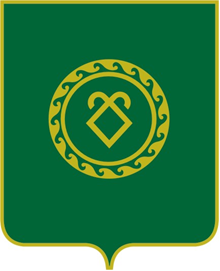 АДМИНИСТРАЦИЯСЕЛЬСКОГО ПОСЕЛЕНИЯМУТАБАШЕВСКИЙ СЕЛЬСОВЕТМУНИЦИПАЛЬНОГО РАЙОНААСКИНСКИЙ РАЙОНРЕСПУБЛИКИ  БАШКОРТОСТАНДата выдачидокументовДата возврата документовСрок пользованияЦель выдачиНаименование  выдаваемых  документовДата и номер поступившего  запросаНаименование органа, направившего запросДата передачи персональных данныхУведомление об отказе в  предоставленииперсональных данныхНаименование переданных персональных данных№ п/пСведения о запрашивающем лицеКраткое содержание обращенияЦель запросаОтметка о предоставленииинформации или отказе в ее предоставленииДата передачи /отказа в предоставлении информацииПодпись ответственного лицаПримечание№п/пРегистрационный номер/ датаТип/ ёмкость машинного носителя персональных данныхНомер экземпляра/ количество экземпляровМесто установки (использования)/ дата установкиОтветственное должностное лицо (ФИО)Расписка в получении (ФИО, подпись, дата)Расписка в обратном приеме (ФИО, подпись, дата)Место хранения машинного носителя персональных данныхСведения об уничтожении машинных носителей персональных данных, стирании информации (подпись, дата)12№ п/пДата учетаНаименование хранилища (сейф, шкаф)Инвентарный номерМестонахождение (подразделение, номер комнаты)Что находится (документы, изделия)Ф.И.О. ответственного за сейф (шкаф)Дата и подпись ответственного12345678№ п/пНаименование нормативного правового актаДата и номер документаКоличество листов ознакомленияФ.И.О. и подпись сотрудника, проводившего ознакомление12345АРМавтоматизированное рабочее местоИСПДнинформационная система персональных данныхПДнперсональные данные№п/пДатаТип носителяУчетный номер носителяКатегория информацииПримечание  Порядокучета и хранения съемных носителей персональных данных в администрации сельского поселения Мутабашевский сельсовет  муниципального района Аскинский район Республики Башкортостан